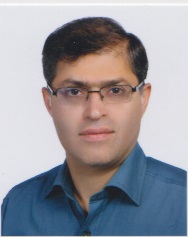 دانشیار دانشکده مهندسی معدن- دانشگاه تهرانحسن بخشنده امنیهاستخراج معدنتلفن دفتر:  +98 (21)82084141پست الکترونیکی: hbakhshandeh@ut.ac.irتحصیلاتزمینههای تخصصیو حرفهایسوابق کاري و فعالیت های اجراییمدیر گروه استخراج و مکانیک سنگ معدن دانشکده مهندسی پردیس دانشکده فنی-(1401-1403)
سرپرست گرایش استخراج معدن دانشکده مهندسی پردیس دانشکده فنی-(1399-1401)
مدیر گروه استخراج و مکانیک سنگ معدن دانشکده مهندسی پردیس دانشکده فنی-(1399-1401)
سرپرست گرایش استخراج معدن دانشکده مهندسی پردیس دانشکده فنی-(1395-1399)
فعالیت های علمیمقالات- تحلیل عددی حرکت توده ی خردشده حاصل از انفجار در معادن روباز. بهادری معین, بخشنده امنیه حسن (1402)., نشریه مهندسی منابع معدنی, 8(3), 57-73.

- Investigating mechanical and geometrical effects of joints on minimum caving span in mass caving method. Alipenhani Behnam, Majdi Abbas, Bakhshandeh Amnieh Hassan (2023)., International Journal of Mining and Geo-Engineering, 57(2), 223-229.

- تحلیل عددی لرزش های ناشی از انفجار ترانشه بر خط لوله انتقال آب شرب تبریز. بخشنده امنیه حسن, آذری دودران سجاد, علی پنهانی بهنام (1402)., نشریه مهندسی منابع معدنی, 8(1), 100-109.

- Bolt Profile Geometry Effect on Load-Bearing Characteristics of Fully Grouted Rock Bolts. Bakhshandeh Amnieh Hassan, Bagheri Maysam, Jalalifar Hosain (2023)., JOURNAL OF MINING SCIENCE, 59(2), 199-210.

- Application of Finite Element Method for Simulation of Rock Mass Caving Processes in Block Caving Method. Ali Penhani Behnam, Bakhshandeh Amnieh Hassan, Majdi Abbas (2023)., International Journal of Engineering, 36(1), 139-151.

- Cavability Assessment of Rock Mass in Block Caving Mining Method based on Numerical Simulation and Response Surface Methodology. Alipenhani Behnam, Majdi Abbas, Bakhshandeh Amnieh Hassan (2022)., Journal of Mining and Environment (JME),, 13(2), 579-606.

- Physical model simulation of block caving in jointed rock mass. Alipenhani Behnam, Bakhshandeh Amnieh Hassan, Majdi Abbas (2022)., International Journal of Mining and Geo-Engineering, 56/3(1), 1-11.

- کنترل عقب زدگی و بهبود پارامترهای فنی و اقتصادی معدن سنگ آهن میشدوان. بخشنده امنیه حسن, عارف مند ابراهیم,  مهدی پورقاسمی ساغند (1401)., نشریه مهندسی منابع معدنی, 7(1), 99-111.

- بررسی عملکرد مدلهای داده مبنا در تعیین فشار دوغاب سیمانی با استفاده از روش تلفیقی آزمون گاما و الگوریتم ژنتیک (GA-GT). موسوی سید احسان, بخشنده امنیه حسن (1400)., نشریه علمی پژوهشی مکانیک سنگ ایران, 5(4), 29-38.

- Determination of Caving Hydraulic Radius of Rock Mass in Block Caving Method using Numerical Modeling and Multivariate Regression. Alipenhani Behnam, Majdi Abbas, Bakhshandeh Amnieh Hassan (2022)., Journal of Mining and Environment (JME),, 1(4).

- A Study of Blast–Induced Vibration on Oil Pipelines based on Numerical and Field Analysis. Bakhshandeh Amnieh Hassan, Mirabedi Seyedmohamadmahdi, Rahmanpour Mehdi, Jafari Vahid (2021)., International Journal of Engineering, Transactions C: Aspects, 9(34).

- استفاده از مدلسازی عددی المان مجزا برای بهینهسازی سیستم آببندی پی و تکیهگاههای سد سردشت. بهادری معین, بیرانوند پریسا, بخشنده امنیه حسن (1400)., روش های تحلیلی و عددی در مهندسی معدن, 11(26), 23-34.

- Potential efficacy and application of a new statistical meta based-model to predict TBM performance. Keshtegar Behrooz, Hasanipanah Mahdi, Thoi Troung Nguyen, Yagiz Saffet, Bakhshandeh Amnieh Hassan (2021)., International Journal of Mining Reclamation and Environment, 29(1), 1-17.

- انتخاب روش حفاری تونل مترو با روش های AHP و TOPSIS. بخشنده امنیه حسن, رستمی امیرحسین, شهریار کورش, چاکری حمید, چراغی سیف آباد مسعود (1399)., علوم زمین - سازمان زمین شناسی و اکتشافات معدنی, 29(116), 121-124.

- Application of Artificial Neural Network for Stability Analysis of Undercut Slopes. Sarfaraz Hassan, Khosravi Mohammad Hossein, Pipatpongsa Thirapong, Bakhshandeh Amnieh Hassan (2020)., International Journal of Mining and Geo-Engineering, 55(1).

- Feasibility of indirect measurement of bearing capacity of driven piles based on a computational intelligence technique. Sun Guoquan, Hasanipanah Mahdi, Bakhshandeh Amnieh Hassan, Foong Loke Kok (2020)., MEASUREMENT, 156(1), 107577.

- Predicting ground vibration induced by rock blasting using a novel hybrid of neural network and itemset mining. Amiri Maryam, Hasanipanah Mahdi, Bakhshandeh Amnieh Hassan (2020)., NEURAL COMPUTING & APPLICATIONS, 1(2), 1-19.

- A Fuzzy Rule-Based Approach to Address Uncertainty in Risk Assessment and Prediction of Blast-Induced Flyrock in a Quarry. Hasanipanah Mahdi, Bakhshandeh Amnieh Hassan (2020)., Natural Resources Research, 1(2), 1-21.

- Developing a new uncertain rule-based fuzzy approach for evaluating the blast-induced backbreak. Hasanipanah Mahdi, Bakhshandeh Amnieh Hassan (2020)., ENGINEERING WITH COMPUTERS, 1(1), 1-15.

- Prediction of Vibration Velocity Generated in Mine Blasting Using Support Vector Regression Improved by Optimization Algorithms. Yang Haiqing, Nikafshan Rad Hima, Hasanipanah Mahdi, Bakhshandeh Amnieh Hassan, Nekouie Atefeh (2019)., Natural Resources Research, 1(1), 1-24.

- Application of simulated annealing for optimization of blasting costs due to air overpressure constraints in open-pit mines. Bakhshandeh Amnieh Hassan, Hakimian Bidgoli Maysam, Mokhtari Hadi, Aghajani Bazzazi Abbas (2019)., Journal of Mining and Environment (JME),, 4(10), 1-14.

- GA-SVR: a novel hybrid data-driven model to simulate vertical load capacity of driven piles. Luo Zhenyan, Hasanipanah Mahdi, Bakhshandeh Amnieh Hassan, Brindhadevi Kathirvel, Tahir M.M. (2019)., ENGINEERING WITH COMPUTERS, 1(1), 1-9.

- ORELM: A Novel Machine Learning Approach for Prediction of Flyrock in Mine Blasting. Llu Xiang, Hasanipanah Mahdi, Brindhadevi Kathirvel, Bakhshandeh Amnieh Hassan, Khalafi Seyedamirhesam (2019)., Natural Resources Research, 1(1), 1-14.

- Performance evaluation of hybrid FFA-ANFIS and GA-ANFIS models to predict particle size distribution of a muck-pile after blasting. zhou jian, lii chuanqi, arslan chelang, Hasanipanah Mahdi, Bakhshandeh Amnieh Hassan (2019)., ENGINEERING WITH COMPUTERS, 1(1).

- مدل‌سازی ریاضی‌ زمانبندی فعالیت‌ها با درنظرگرفتن هزینه‌های اضافه‌کاری و جریمه‌ی دیرکرد برای استخراج بلوک معدن سنگ آهن چغارت. بخشنده امنیه حسن, مختاری هادی, حکیمیان بیدگلی میثم, دهنوی آرانی سعید (1398)., مدل سازی در مهندسی, 17(53), 315-323.

- Development of a novel hybrid intelligent model for solving engineering problems using GS-GMDH algorithm. Jahed Armaghani Danial, Hasanipanah Mahdi, Bakhshandeh Amnieh Hassan, Tien Bui Dieu, Mehrabi Peyman, Khorami Majid (2019)., ENGINEERING WITH COMPUTERS, 1(1).

- رابطه تجربی برای نشست زمین در اثر حفر تونل دو قلو مترو اصفهان باTBM. بخشنده امنیه حسن, رستمی امیرحسین, شهریار کوروش, چاکری حمید, چراغی سیف آباد مسعود (1397)., علوم زمین - سازمان زمین شناسی و اکتشافات معدنی, 28(109), 3-6.

- Implementation of hyperbolic tangent function to estimate size distribution of rock fragmentation by blasting in open pit mines. Bakhshandeh Amnieh Hassan, Bahadori Moein (2018)., International Journal of Mining and Geo-Engineering, 2(52), 187-197.

- ارزیابی و تحلیل ارتباط نتایج آزمون فشار آب و خورند دوغاب سیمانی در عملیات تزریق سد سیمره. بخشنده امنیه حسن, مسعودی مجید (1397)., نشریه زمین شناسی مهندسی, 9(1و2), 69-84.

- Dynamic analysis of non-homogeneous concrete blocks mixed by SiO 2  nanoparticles subjected to blast load experimentally and theoretically. Bakhshandeh Amnieh Hassan, Zamzam Mohammad Saber, Kolahchi Reza (2018)., CONSTRUCTION AND BUILDING MATERIALS, 174(1), 633-644.

- Development of GP and GEP models to estimate an environmental issue induced by blasting operation. Shirani Faradonbeh Roohollah, Hasanipanah Mahdi, Bakhshandeh Amnieh Hassan, Jahed Armaghani Danial, Monjezi Masoud (2018)., ENVIRONMENTAL MONITORING AND ASSESSMENT, 190(6), 1-15.

- Proposing a novel hybrid intelligent model for the simulation of particle size distribution resulting from blasting. Mojtahedi Sayed Farid, Ebtehaj Isa, Hasanipanah Mahdi,  حسین بنکداری, Bakhshandeh Amnieh Hassan (2018)., ENGINEERING WITH COMPUTERS, 35(1), 1-10.

- A Risk-Based Technique to Analyze Flyrock Results Through Rock Engineering System. Hasanipanah Mahdi, Jahed Armaghani Danial, Bakhshandeh Amnieh Hassan, Koopialipoor Mahmoodreza, Arab Hossein (2018)., Geotechnical and Geological Engineering, 36(1), 1-14.

- Dynamic analysis of the agglomerated SiO2 nanoparticles-reinforced by concrete blocks with close angled discontinues subjected to blast load. Bakhshandeh Amnieh Hassan, Zamzam Mohammad Saber (2018)., STRUCTURAL ENGINEERING AND MECHANICS, 65(1), 121-128.

- Predicting the Occurrence of Hydraulic Fracturing in Grouting Operations Based on the Pressure in the Penetrated Cement Grout. Bakhshandeh Amnieh Hassan, Masoudi Majid (2017)., International Journal of Mining and Geo-Engineering, 51(2), 113-118.

- ارزیابی مدل های تحلیلی برآورد حجم دوغاب سیمانی در سنگ درزه دار با نگرشی بر نتایج تزریق در سدهای سیمره و تالوار. بخشنده امنیه حسن, مسعودی مجید (1396)., نشریه علمی پژوهشی مکانیک سنگ ایران, 1(3), 27-37.

- Theoretical and experimental analysis of wave propagation in concrete blocks subjected to impact load considering the effect of nanoparticles. Bakhshandeh Amnieh Hassan, Zamzam Mohammad Saber (2017)., Computers and Concrete, 20(6), 711-718.

- Pressure analysis in grouting and water pressure test to achieving optimal pressure. Bakhshandeh Amnieh Hassan, Masoudi Majid, Kolahchi Reza (2017)., Geomechanics and Engineering, 13(4), 685-699.

- Evaluating analytical and statistical models in order to estimate effective grouting pressure. Bakhshandeh Amnieh Hassan, Masoudi Majid, Karbala Mohammadamin (2017)., Computers and Concrete, 20(3), 275-282.

- Prediction of blasting-induced fragmentation in Meydook copper mine using empirical, statistical, and mutual information models. Ghaeini Naeim, Mousakhani Motaba, Bakhshandeh Amnieh Hassan, Jafari Ahmad (2017)., Arabian Journal of Geosciences, 10(18), 1-13.

- Prediction of an environmental issue of mine blasting: an imperialistic competitive algorithm-based fuzzy system. Hasanipanah Mahdi, Bakhshandeh Amnieh Hassan, Khamesi Hossein, Jahed Armaghani Danial, Bagheri Golzar Saeed, Shahnazar Azam (2017)., International Journal of Environmental Science and Technology, 1(1), 1-10.

- Numerical Analysis of the Primer Location Effect on Ground Vibration Caused by Blasting. Bahadori Moein, Bakhshandeh Amnieh Hassan (2017)., International Journal of Mining and Geo-Engineering, 51(1), 53-62.

- ارزیابی و تحلیل ریسک مخاطرات پروٰژه ی حفاری مکانیزه ی تونل خط 7 متروی تهران با استفاده از روش های تصمیم گیری چند معیاره. سلطانی محمدی سعید, زمزم محمدصابر, بخشنده امنیه حسن, موسوی سید احسان, مختاری هادی (1396)., مجله مهندسی عمران شریف, 33-2(1/1), 81-88.

- Prediction of blasting fragmentation using the mutual information and rock engineering system; case study: Meydook copper mine. Ghaeini Naeim, Mousakhani Motaba, Bakhshandeh Amnieh Hassan, Jafari Ahmad (2017)., International Journal of Mining and Geo-Engineering, 51(1), 23-28.

- Estimating of water pressure to avoid hydraulic fracturing in water pressure test. Bakhshandeh Amnieh Hassan, Masoudi Majid (2017)., Computers and Concrete, 19(2), 171-177.

- تصحیح روش پردازش تصویر برای تعیین توزیع اندازه خردشدگی حاصل از انفجار در معدن چغارت. بخشنده امنیه حسن, حکیمیان بیدگلی میثم, مالکی نژاد حمیدرضا (1395)., نشریه زمین شناسی مهندسی, 9(3و4), 103-97.

- Development of a precise model for prediction of blast-induced flyrock using regression tree technique. Hasanipanah Mahdi, Shirani Faradonbeh Roohollah, Jahed Armaghani Danial, Bakhshandeh Amnieh Hassan, Khandelwal Manoj (2016)., Environmental Earth Sciences, 76(1), 1-10.

- Feasibility of PSO–ANFIS model to estimate rock fragmentation produced by mine blasting. Hasanipanah Mahdi, Bakhshandeh Amnieh Hassan, Arab Hossein, Zamzam Mohammad Saber (2016)., NEURAL COMPUTING & APPLICATIONS, 1(1), 1-10.

- Settlement prediction of the rock-socketed piles through a new technique based on gene expression programming. Jahed Armaghani Danial, Shirani Faradonbeh Roohollah, Rezaei Hossein, Safuan Rashid Ahmad, Bakhshandeh Amnieh Hassan (2016)., NEURAL COMPUTING & APPLICATIONS, 1(1), 1-11.

- Airblast prediction through a hybrid genetic algorithm-ANN model. Jahed Armaghani Danial, Hasanipanah Mahdi, Mahdiyar Amir, Zaimi Abd Majid Muhd, Bakhshandeh Amnieh Hassan, Tahir Mahmood (2016)., NEURAL COMPUTING & APPLICATIONS, 1(1), 1-11.

- Feasibility of ICA in approximating ground vibration resulting from mine blasting. Jahed Armaghani Danial, Hasanipanah Mahdi, Bakhshandeh Amnieh Hassan, Tonnizam Mohamad Edy (2016)., NEURAL COMPUTING & APPLICATIONS, 1(1), 1-9.

- Forecasting blast-induced ground vibration developing a CART model. Hasanipanah Mahdi, Shirani Faradonbeh Roohollah, Bakhshandeh Amnieh Hassan, Jahed Armaghani Danial, Monjezi Masoud (2016)., ENGINEERING WITH COMPUTERS, 33(2), 307-316.

- بررسی و مقایسه مدل های تحلیلی، عددی و شبکه ی عصبی در پیش بینی حجم دوغاب تزریق یافته در ساخت گاه سد سیمره. بخشنده امنیه حسن, مسعودی مجید (1395)., مجله مهندسی عمران شریف, 32-2(2/1), 119-128.

- Prediction and minimization of blast-induced flyrock using gene expression programming and firefly algorithm. Shirani Faradonbeh Roohollah, Jahed Armaghani Danial, Bakhshandeh Amnieh Hassan, Tonnizam Mohamad Edy (2016)., NEURAL COMPUTING & APPLICATIONS, 1(1), 1-13.

- A new geometrical-statistical algorithm for predicting two-dimensional distribution of rock fragments caused by blasting. Bahadori Moein, Bakhshandeh Amnieh Hassan, Khajezadeh Asadolah (2016)., INTERNATIONAL  JOURNAL OF ROCK MECHANICS AND MINING SCIENCES, 86(2016), 55-64.

- Geological Hazards analysis in Urban Tunneling by EPB Machine (Case study: Tehran subway line 7 tunnel). Bakhshandeh Amnieh Hassan, Zamzam Mohammad Saber, Mozdianfard Mohammad Reza (2016)., International Journal of Mining and Geo-Engineering, 50(1), 23-36.

- Application of cuckoo search algorithm to estimate peak particle velocity in mine blasting. Fouladgar Nazanin, Hasanipanah Mahdi, Bakhshandeh Amnieh Hassan (2016)., ENGINEERING WITH COMPUTERS, 33(2), 181-189.

- Application of PSO to develop a powerful equation for prediction of flyrock due to blasting. Hasanipanah Mahdi, Jahed Armaghani Danial, Bakhshandeh Amnieh Hassan, Zaimi Abd Majid Muhd, Tahir Mahmood (2016)., NEURAL COMPUTING & APPLICATIONS, 1(1), 1-8.

- Numerical analysis of energy transmission through discontinuities and fillings in Kangir Dam. Siamaki Ali, Bakhshandeh Amnieh Hassan (2016)., Journal of Mining and Environment (JME),, 7(2), 251 - 259.

- Risk Assessment and Prediction of Flyrock Distance by Combined Multiple Regression Analysis and Monte Carlo Simulation of Quarry Blasting. Jahed Armaghani Danial, Mahdiyar Amir, Hasanipanah Mahdi, Shirani Faradonbeh Roohollah, Khandelwal Manoj, Bakhshandeh Amnieh Hassan (2016)., ROCK MECHANICS AND ROCK ENGINEERING, 49(9), 3631-3641.

- Prediction of air-overpressure caused by mine blasting using a new hybrid PSO–SVR model. Hasanipanah Mahdi, Shahnazar Azam, Bakhshandeh Amnieh Hassan, Jahed Armaghani Danial (2016)., ENGINEERING WITH COMPUTERS, 33(1), 23-31.

- Assessment of backbreak due to blasting operation in open pit mines: a case study. Ghasemi Ebrahim, Bakhshandeh Amnieh Hassan, Bagherpour Raheb (2016)., Environmental Earth Sciences, 75(7), 1-10.

- A new combination of artificial neural network and K-nearest neighbors models to predict blast-induced ground vibration and air-overpressure. Amiri Maryam, Bakhshandeh Amnieh Hassan, Hasanipanah Mahdi, Mohammad Khanli Leyli (2016)., ENGINEERING WITH COMPUTERS, 32(4), 631-644.

- Several non-linear models in estimating air-overpressure resulting from mine blasting. Hasanipanah Mahdi, Jahed Armaghani Danial, Khamesi Hossein, Bakhshandeh Amnieh Hassan, Ghoraba Saber (2015)., ENGINEERING WITH COMPUTERS, 32(3), 441-455.

- مدیریت، ارزیابی و سنجش خطر ناشی از لرزش زمین بر اثر انفجار در پروژه های معدنی: مطالعه موردی سد رودخانه ای شور. حسنی پناه مهدی, مختاری هادی, بخشنده امنیه حسن (1394)., مدیریت بحران, 4(3), 29-36.

- برآورد کمینه ی فشار جبهه کار تونل های درون شهری با ماشین EPB به روش تحلیلی و عددی مطالعه موردی: تونل خط 7 متروی تهران (قطعه شرقی - غربی). بخشنده امنیه حسن, زمزم محمدصابر, موسوی سید احسان (1394)., مجله مهندسی عمران شریف, 31-2(3/1), 137-145.

- کنترل نشست زمین در  تونل سازی مکانیزه در محیط های شهری با انجام اقدامات اصلاحی  مؤثر در تونل خط  2 متروی تهران. بخشنده امنیه حسن, زمزم محمدصابر (1394)., نشریه مهندسی معدن, 10(27), 45-59.

- ارائه روشی کاربردی برای دستیابی به خردشدگی مورد نیاز در معادن سنگریزه سد گتوند علیا. بخشنده امنیه حسن, مالکی نژاد حمید رضا (1394)., نشریه مهندسی معدن, 10(28), 9-18.

کنفرانس ها- شیوه عمل آوری مصالح سنگی حفر شده در اتاقک فشار ماشینهای EPB. طاهرخانی حمیدرضا, بخشنده امنیه حسن, حسن پور جعفر, خراسانی عماد (1402)., دوازدهمین کنفرانس مهندسی معدن ایران, 2-3 بهمن, کاشان, ایران.

- توسعه نرم افزار به منظور تعیین حد روباز-زیرزمینی بر اساس مجموع ارزش خالص فعلی حداکثر. علی پنهانی بهنام, بخشنده امنیه حسن, مجدی عباس (1402)., دوازدهمین کنفرانس مهندسی معدن ایران, 2-3 بهمن, کاشان, ایران.

- برآورد ذخیره، تعیین محدوده نهایی و حد روباز - زیر زمینی معدن انگوران. جان نثاری سعید, بخشنده امنیه حسن (1402)., دوازدهمین کنفرانس مهندسی معدن ایران, 2-3 بهمن, کاشان, ایران.

- مروری بر روش های ارزیابی ویژگی های مصالح سنگی عمل آوری شده در اتاقک فشار ماشینهای EPB. طاهرخانی حمیدرضا, حسن پور جعفر, بخشنده امنیه حسن, خراسانی عماد, منتشلو علی (1402)., چهاردهمین کنفرانس تونل ایران, 1-4 اردیبهشت, تهران, ایران.

- مروری بر روشهای تجربی تعیین قابلیت تخریب توده سنگ : تحلیل حساسیت پارامترهای موثر در تعیین شعاع هیدرولیکی تخریب. علی پنهانی بهنام, مجدی عباس, بخشنده امنیه حسن (1401)., هشتمین کنفرانس مکانیک سنگ ایران, 20-22 فروردین, تهران, ایران.

- برنامه‌ریزی تولید کوتاه‌مدت معادن زیرزمینی به روش استخراج کند و آکند باهدف کمینه کردن انحراف از تولید. نوروزی گل پری, رحمان پور مهدی, بخشنده امنیه حسن (1400)., دهمین کنفرانس مهندسی معدن ایران, 3-4 بهمن, زاهدان, ایران.

- تحلیل ریسک بستن و تعیین محدوده نهایی معدن روباز. رضوانی علی, بخشنده امنیه حسن, رحمان پور مهدی (1400)., دهمین کنفرانس مهندسی معدن ایران, 3-4 بهمن, زاهدان, ایران.

- تحلیل عددی اثرات لرزش های ناشی از انفجار بر روی سازه های بتنی و سنگی سد پلرود. امینی سید محمد, بخشنده امنیه حسن (1399)., ششمین همایش ملی مهندسی معدن و علوم زمین, 8-8 بهمن, ایران.

- تحلیل عددی لرزش های ناشی از انفجار ترانشه بر خط لوله آب شرب تبریز. بخشنده امنیه حسن, آذری دودران سجاد (1399)., نهمین کنفرانس مهندسی معدن ایران و ششمین کنگره بین المللی معدن و صنایع معدنی, 3-5 بهمن, تهران, ایران.

- بررسی عملکرد سیستم های نصب پیچ سنگ و انتخاب الگوی مناسب با استفاده از روش های تحلیلی و عددی و روش تصمیم گیری چند معیاره (TOPSISI). نوروزی گل پری, رحمان پور مهدی, بخشنده امنیه حسن (1399)., نهمین کنفرانس مهندسی معدن ایران و ششمین کنگره بین المللی معدن و صنایع معدنی, 3-5 بهمن, تهران, ایران.

- بهینه سازی برنامه تولید کوتاه مدت بر اساس فاکتورهای اصلاح و برآورد مجدد عیار-تناژ ذخیره. مشروطه چی ارشان, رحمان پور مهدی, بخشنده امنیه حسن (1399)., نهمین کنفرانس مهندسی معدن ایران و ششمین کنگره بین المللی معدن و صنایع معدنی, 3-5 بهمن, تهران, ایران.

- مروری بر تعاریف و معیارهای ارزیابی تاب آوری با رویکرد ویژه در حوزه معدن. محمدرحیم اذر علی, میرعابدی سیدمحمدمهدی, بخشنده امنیه حسن, نوری قراحسنلو علی (1399)., ششمین کنفرانس بین المللی مهندسی قابلیت اطمینان و ایمنی, 29-30 دی, شیراز, ایران.

- بررسی اثر انفجار تونل های متقاطع برهم با استفاده از نرم افزار ABAQUS. بخشنده امنیه حسن, علی پنهانی بهنام (1399)., هفتمین کنفرانس مکانیک سنگ ایران, 20-21 مهر, تهران, ایران.

- مقایسه اثرات زیست محیطی و اجتماعی استفاده از دو نوع بطری آب ( PC و PET ) با استفاده از نرم افزار openLCA. رستم زاده توحید, علیزاده شقایق, بخشنده امنیه حسن (1399)., دهمین همایش سراسری محیط زیست انرژی و منابع طبیعی پایدار, 17-17 خرداد, تهران, ایران.

- مطالعه خردشدگی حاصل از انفجار Power Deck و مرسوم در معدن سنگ آهن میشدوان. بخشنده امنیه حسن, عارف مند ابراهیم,  مهدی پورقاسمی ساغند (1398)., هفتمین کنفرانس مکانیک سنگ ایران, 29-30 دی, تهران, ایران.

- بررسی صحت و دقت مدل NTNU و شاخص نفوذ صحرایی FPI  برای پیش بینی عملکرد ماشین حفار و مقایسه آن با نتایج واقعی در تونل انتقال آب کرمان. سجادپور علیرضا, بخشنده امنیه حسن, حسن پور جعفر, سلیمانی فرهاد (1398)., اولین کنفرانس بین المللی توسعه فناوری مهندسی مواد، معدن و زمین شناسی, 5-5 آذر, تهران, ایران.

- بررسی خردایش سنگ در اثر انفجار با نانل و فتیله انفجاری در معدن مس سرچشمه کرمان. بخشنده امنیه حسن, عارف مند ابراهیم, رضایی محمود (1398)., دومین کنفرانس معدنکاری و صنایع معدنی سبز ایران, 13-13 آبان, زنجان, ایران.

- تحلیل و بررسی شمع های واقع در مسیر تونل توسط TBM-EPB مطالعه موردی پروژه قطار شهری قم. پوریانی رضا, بخشنده امنیه حسن (1398)., سیزدهمین کنفرانس تونل ایران (افق های جدید در تونلسازی), 28-29 مهر, تهران, ایران.

- مدلسازی قابلیت اطمینان ماشین آلات معدنی با اعمال شرایط محیطی - مطالعه موردی معدن شماره 1 گلگهر سیرجان. زمانی عربشاه علی, بخشنده امنیه حسن, میرعابدی سیدمحمدمهدی, نوری قراحسنلو علی (1398)., همایش ملی مدیریت ریسک و تاب آوری در صنایع معدنی, 2-4 خرداد, ایران.

- تحلیل عددی و میدانی تاثیر لیتولوژی توده سنگ بر اندازۀ زون تخریب اطراف چال انفجاری. بخشنده امنیه حسن, شیرین دانیال, جعفری وحید (1397)., پنجمین کنگره بین المللی معدن و صنایع معدنی و هفتمین کنفرانس مهندسی معدن, 12-14 مهر, تهران, ایران.

- تحلیل عددی لرزش های ناشی از انفجار آزادراه ایذه - کارون3. بخشنده امنیه حسن, جعفری وحید, شیرین دانیال (1397)., پنجمین کنگره بین المللی معدن و صنایع معدنی و هفتمین کنفرانس مهندسی معدن, 12-13 مهر, تهران, ایران.

- تحلیل عددی اثر امواج لرزش ناشی از انفجار آزادراه ایذه-کارون3 بر خطوط لوله نفت و گاز. بخشنده امنیه حسن, جعفری وحید, شیرین دانیال (1397)., چهارمین کنفرانس ملی عمران، معماری و طراحی شهری, 14-16 مرداد, تبریز, ایران.

- تحلیل عددی و میدانی تأثیر فاصلۀ چال‏ ها در توسعۀ ترک ناشی از انفجار دو چال. بخشنده امنیه حسن, شیرین دانیال, جعفری وحید (1397)., چهارمین کنفرانس ملی عمران، معماری و طراحی شهری, 14-16 مرداد, تبریز, ایران.

- تحلیل عددی تأثیر فواصل تأخیر بر کاهش لرزش زمین ناشی از انفجارهای روباز. بخشنده امنیه حسن, جعفری وحید (1397)., پنجمین کنفرانس بین المللی مهندسی قابلیت اطمینان و ایمنی, 19-20 فروردین, شیراز, ایران.

- ارزیابی و برآورد فشار موثر در عملیات تزریق ساختگاه سدها بااستفاده از مدلهای تحلیلی و آماری. بخشنده امنیه حسن, مسعودی مجید, صادقپور امیرحسین (1397)., یازدهمین کنگره بین المللی مهندسی عمران, 18-20 فروردین, تهران, ایران.

- تحلیل عددی و میدانی اثر قطر چال بر اندازۀ زون تخریب اطراف تکچال انفجاری. بخشنده امنیه حسن, شیرین دانیال (1397)., اولین کنفرانس ملی مدلسازی در مهندسی معدن و علوم وابسته, 5-5 فروردین, قزوین, ایران.

- طراحی سیستم تهویه تونل انتقال آب گلاب در حین حفاری. رضایی رضا, بخشنده امنیه حسن, سجادی بهرنگ (1396)., کنفرانس بین المللی پژوهشهای نوین در عمران، معماری، مدیریت شهری و محیط زیست, 16-16 آذر, کرج, ایران.

- تحلیل پایداری زون خردشده تونل بلند پنستاک سد رودبار لرستان با استفاده از سیستم پیشنگهداری چتری. بخشنده امنیه حسن, عربوند حمیدرضا, نادعلی زاده محمد, عبداللهی مسعود (1396)., سومین کنفرانس منطقه ای و دوازدهمین کنفرانس تونل ایران, 6-8 آبان, تهران, ایران.

- برآورد حداکثر سرعت ذره ای حاصل از انفجارهای زیرزمینی نیروگاه سیاه بیشه به روش آماری و شبکه های عصبی مصنوعی. لله گانی سعید, محمدی بهبود محمد, بخشنده امنیه حسن (1396)., سومین کنفرانس منطقه ای و دوازدهمین کنفرانس تونل ایران, 6-8 آبان, تهران, ایران.

- طراحی سیستم تهویه تونل انتقال آب سد بازی دراز حین حفاری. رضایی رضا, بخشنده امنیه حسن, علی پنهانی بهنام, حیدرنوری وحید (1396)., سومین کنگره بین المللی علوم زمین و توسعه شهری و اولین کنفرانس هنر، معماری و مدیریت شهری, 10-10 مهر, تهران, ایران.

- تعیین فشار بهینه تزریق در ساختگاه سدها بوسیله تحلیل آماری. حیدرنوری وحید, بخشنده امنیه حسن, علی پنهانی بهنام, رضایی رضا (1396)., سومین کنگره بین المللی علوم زمین و توسعه شهری و اولین کنفرانس هنر، معماری و مدیریت شهری, 10-10 مهر, تهران, ایران.

- انتخاب تابع تجربی مناسب در برآورد خردشدگی حاصل از انفجار در معدن مس میدوک. بهادری معین, بخشنده امنیه حسن, بیرانوند پریسا, موسوی سید مجید (1395)., ششمین کنفرانس مکانیک سنگ ایران, 26-27 دی, تهران, ایران.

- مروری بر روشهای طراحی سیستم تهویهی تونل با تمرکز بر روش دینامیک سیالات محاسباتی. رضایی رضا, بخشنده امنیه حسن, سجادی بهرنگ (1395)., چهارمین کنگره بین المللی عمران، معماری و توسعه شهری, 7-9 آذر, تهران, ایران.

- مدلسازی عددی طول موثر و جریان هوای تهویه جبهه کار تونل با استفاده از دینامیک سیالات محاسباتی. رضایی رضا, بخشنده امنیه حسن, سجادی بهرنگ (1395)., چهارمین کنگره بین المللی عمران، معماری و توسعه شهری, 7-9 آذر, تهران, ایران.

- برآورد خورند دوغاب سیمانی در عملیات تزریق باتوجه به وضعیت درزه داری توده سنگ، براساس نتایج مدلسازی عددی. مسعودی مجید, حکاک زاده محمد حسین, بخشنده امنیه حسن (1395)., پنجمین همایش بین المللی مهندسی ژئوتکنیک و مکانیک خاک, 25-27 مهر, تهران, ایران.

- شبیه سازی انفجارهوا و ارائه مدل مناسب با توجه به شرایط منطقه مورد مطالعه. بخشنده امنیه حسن, نجات دهکردی فرزانه (1395)., چهارمین کنگره بین المللی معدن و صنایع معدنی و ششمین کنفرانس مهندسی معدن, 16-18 مهر, تهران, ایران.

- کاربرد شبکه های حسگر بی سیم در مدیریت ایمنی معادن زیرزمینی. بخشنده امنیه حسن, باقری میثم (1394)., اولین کنفرانس مدیریت مخاطرات در معادن و فضاهای زیرزمینی, 27-29 دی, تهران, ایران.

- کاربرد فناوری نانو در کاهش آلاینده های هوا در معادن زیرزمینی زغال سنگ. باقری میثم, بخشنده امنیه حسن (1394)., اولین کنفرانس مدیریت مخاطرات در معادن و فضاهای زیرزمینی, 27-29 دی, تهران, ایران.

- کاربرد نانو فناوری در اکتشاف منابع زیرزمینی. باقری میثم, بخشنده امنیه حسن (1394)., اولین همایش ملی پیشرفت ها و چالش ها در علوم، مهندسی و فناوری, 30-30 آذر, شیراز, ایران.

کتب مجلاتپایان نامه ها و رساله ها- تحلیل عددی ناحیه تخریب در سیستم¬های انفجار سنتی و powerdeck، مهدی وحیدی، حسن بخشنده امنیه، کارشناسی ارشد،  1402/7/30 

- بهینه سازی حداقل دهانه تخریب در روش‌های استخراج تخریبی با استفاده از مدلسازی عددی و فیزیکی، بهنام علی پنهانی، حسن بخشنده امنیه، دکتری،  1402/4/28 

- تعیین کاربری جدید برای زمین   های معدنکاری شده و ارائه طرح بازسازی معدن پلاسری سنگ آهن سنگان با استفاده از تحلیل داده   های مکانی، هنگامه مرادی، حسن بخشنده امنیه، کارشناسی ارشد،  1402/11/29 

- بررسی تاثیر ضخامت ماده‌ی پرکننده ناپیوستگی‌ها بر انتشار امواج لرزه‌ای در معدن مس چهل کوره، امیررضا شکیب، حسن بخشنده امنیه، کارشناسی ارشد،  1401/6/15 

- طراحی پرکننده مناسب به منظور استخراج پایههای باقیمانده در معدن منگنز ونارچ باهدف افزایش بازیابی، محمدحسین افضلی سردسیری، حسن بخشنده امنیه، کارشناسی ارشد،  1401/11/25 

- برنامه ریزی تولید کوتاه مدت و بهینه سازی ترتیب استخراج و پرکردن کارگاه های استخراج معدن زیرزمینی سرب و روی انگوران، گل پری نوروزی، حسن بخشنده امنیه، کارشناسی ارشد،  1401/10/26 

- بهینه سازی عیار حد استخراجی با در نظر گرفتن عدم قطعیت قیمت و هزینه، مطالعه ی موردی معدن مس سونگون، مهدی عبداللهی صومعهء، حسن بخشنده امنیه، کارشناسی ارشد،  1400/6/31 

- بررسی تاثیر سیستم های انفجار بر اندازه خردایش با استفاده از روش‏های نوین در معدن سنگ اهن گل گهر، سعید جان نثاری، حسن بخشنده امنیه، کارشناسی ارشد،  1400/6/31 

- بهینه سازی  زیست محیطی برنامه تولید معادن روباز با استفاده از ارزیابی چرخه حیات، توحید رستم زاده، حسن بخشنده امنیه، کارشناسی ارشد،  1400/6/31 

- تعیین زمان مناسب برای استفاده از سیستم سنگ شکن درون پیتی نیمه متحرک، مطالعه موردی آنومالی 3 گلگهر، محمد شمسی، حسن بخشنده امنیه، کارشناسی ارشد،  1400/6/31 

- تحلیل تاب آوری سیستمهای معدنی با استفاده از شاخصهای رفتاری، قابلیتهای اطمینان،تعمیر پذیری و پشتیبانی (مطالعه موردی: معدن سنگ آهن چادرملو)، علی محمدرحیم آذر، حسن بخشنده امنیه، کارشناسی ارشد،  1400/4/28 

- مطالعه مدل های پیش بینی توزیع دانه بندی ناشی از انفجار در معدن سنگ آهن گل گهر، محمدماجد اخوت، حسن بخشنده امنیه، کارشناسی ارشد،  1400/4/23 

- بررسی تاثیر تاخیر ترابری ریلی بر نرخ پیشروی TBM و بهینه سازی آن با نرم افزار آرنامطالعه موردی : تونل گلاب، محمداحسان مغفوری، حسن بخشنده امنیه، کارشناسی ارشد،  1400/4/23 

- مطالعه آزمایشگاهی و عددی تأثیر فشار جانبی بر اندیس سایش سرشار، عزیز دشتی گلانتر، حسن بخشنده امنیه، کارشناسی ارشد،  1400/4/21 

- تحلیل ریسک بستن معادن با توجه به اصول توسعه پایدار در معدن سنگ آهن جلال آباد، علی رضوانی، حسن بخشنده امنیه، کارشناسی ارشد،  1400/10/27 

- پیاده سازی مدل برنامه ریزی عدد صحیح برای برنامه ریزی تولید معادن استخراج نواری (مطالعه موردی : معدن سنگ آهن سنگان)، بهرام کریمی پوراشتلق، حسن بخشنده امنیه، کارشناسی ارشد،  1399/7/29 

- تحلیل عددی تاثیر ارتعاشات ناشی از کوبش بر سازه های پیرامون محل پساب شرکت پترو شیمی عسلویه، ستاره قربانی، حسن بخشنده امنیه، کارشناسی ارشد،  1399/7/15 

- بهینه سازی محدوده نهایی و پوش بک های استخراجی در شرایط عدم قطعیت قیمت (مطالعه موردی معدن مس سونگون)، شهریار شیرزاده، حسن بخشنده امنیه، کارشناسی ارشد،  1399/12/11 

- بهینه سازی برنامه تولید کوتاه مدت با تلفیق اطلاعات بدست آمده از بلوک های اسنخراجی در معدن مس نسیم، ارشان مشروطه چی، حسن بخشنده امنیه، کارشناسی ارشد،  1399/12/11 

- مطالعه مدل های پیش بینی عملکرد TBM با توجه به شرایط ژئومکانیکی توده سنگ در تونل انتقال آب طرح گرمسیری، فرهاد سلیمانی، حسن بخشنده امنیه، کارشناسی ارشد،  1398/7/6 

- تحلیل عددی لرزش های ناشی از انفجار ترانشه بر خطوط لوله آب شرب تبریز، سجاد آذری دودران، حسن بخشنده امنیه، کارشناسی ارشد،  1398/7/1 

- ارزیابی ضریب بهره وری در تونلسازی مکانیزه مبتنی بر ویژگی­های ژئومکانیکی توده سنگ در تونل انتقال آب کرمان، علیرضا سجادپور، حسن بخشنده امنیه، کارشناسی ارشد،  1398/6/24 

- تحلیل عددی اثرات لرزشهای ناشی از انفجار تونل RG6 سد تنگاب بر سازه های مجاور، حمید طهماسبی بلداجی، حسن بخشنده امنیه، کارشناسی ارشد،  1398/4/10 

- مطالعه اثرات سیستم power deck بر خردایش و عقب زدگی معدن آهن میشدوان، ابراهیم عارف مند، حسن بخشنده امنیه، کارشناسی ارشد،  1398/3/12 

- تحلیل آماری باقیمانده عمر مفید ماشین آلات، علی زمانی عربشاه، حسن بخشنده امنیه، کارشناسی ارشد،  1398/11/28 

- تعیین حد بهینه روباز-زیر زمینی با لحاظ ملزومات توسعه پایدار، مطالعه موردی “معدن مس سرچشمه “، پدرام میرمعینی، حسن بخشنده امنیه، کارشناسی ارشد،  1398/11/20 

- تحلیل عددی اثرات لرزش های ناشی از انفجار بر روی سازه های بتنی و سنگی سد پلرود، سید محمد امینی، حسن بخشنده امنیه، کارشناسی ارشد،  1397/7/9 

- بررسی عددی اثرات لرزش های ناشی از انفجار برروی خطوط لوله نفت و گاز خط راه ایذه – کارون 3، وحید جعفری، حسن بخشنده امنیه، کارشناسی ارشد،  1397/7/9 

- مقایسه ی خردشدگی در روش آتشکاری با نانل و فتیله ی انفجاری، محمود رضایی، حسن بخشنده امنیه، کارشناسی ارشد،  1397/7/2 

- بررسی اثر تک چال انفجاری در توسعه ترک ها و دامنه گسترش آن ها با روش عددی و تحلیل میدانی، دانیال شیرین، حسن بخشنده امنیه، کارشناسی ارشد،  1397/6/18 

- بررسی و طراحی سیستم تهویه قطعه شمالی( خروجی) تونل انتقال  آب کرمان حین حفاری به کمک دینامیک سیالات محاسباتی، حسین حبیبی، حسن بخشنده امنیه، کارشناسی ارشد،  1397/10/30 

- توسعه نرم افزار برای انتخاب هزینه های چالزنی و آتشکاری بهینه برای معادن روباز، محمدهادی سبحانی، حسن بخشنده امنیه، کارشناسی ارشد،  1396/6/29 

- بررسی تاثیر حفر تقاطع غیر همسطح خطوط 6 و 7 متروی تهران بر نشست در سطح زمین، علیرضا رضوانی فر، حسن بخشنده امنیه، کارشناسی ارشد،  1396/6/29 

- تعیین الگوی انفجار براساس پارامترهای توده سنگ و پارامترهای قابل کنترل، مطالعه موردی معدن مس میدوک ، نعیم قایینی، حسن بخشنده امنیه، کارشناسی ارشد،  1395/3/18 

- بررسی و طراحی سیستم تهویه تونل انتقال آب گلاب، رضا رضائی، حسن بخشنده امنیه، کارشناسی ارشد،  1395/12/18 

- تعیین الگوی انفجار بر اساس پارامترهای توده‌سنگ و پارامترهای قابل کنترل، مطالعه موردی معدن مس میدوک، نعیم قائینی حصاروئیه، حسن بخشنده امنیه، کارشناسی ارشد،  1395/03/18 

